15 TEMMUZ ANAOKULU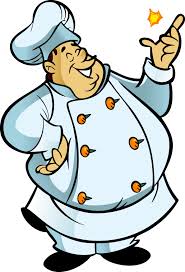 ARALIK 3. HAFTA BESLENME LİSTESİ						 Kafiye YÜCELAFİYET OLSUNKafiye YÜCELOkul Müdürü GÜNTARİHSABAH(KAHVALTI)/2023PAZARTESİ18/12/2023Beyaz Peynir, Domates, Patates Haşlama,Zeytin, Kuru Kayısı, Açık ÇayEkmek.SALI19/12/2023Bulgur Pilavı, Cacık,Ekmek, ElmaÇARŞAMBA20/12/2023Tavuk Çorbası, EkmekBardakla PudingPERŞEMBE21/12/2023Peynirli Tepsi Böreği, Salatalık, ZeytinMeyve ÇayıCUMA22/12/2023Patates Püresi, Köfte, AyranEkmek,Yeşillek